Задания на контрольную работу Отрасль деятельности предприятия: Вариант  №1. Автосалон Вариант  №2. Автомойка От себя: На мой взгляд оба варианта контрольной работы по смыслу не разнятся сильно, поэтому если это возможно (да и в некоторой степени облегчает автору выполнение работы), сделать контрольные таким образом, чтобы можно было без особого труда «переиграть» ИТ инфраструктуру Автосалона (Вариант №1) в ИТ инфраструктуру Автомойки (Вариант №2), т.е. на 80-90 % схожие работы – не страшно. Главное это удовлетворить требования -  показать, что было с ИТ-инфраструктурой (железо, его преимущества (всё коротенько) как она и чем соединяется в локальную сеть, ПО, ОС и т.д. и как стало хорошо, после модернизации в моделях и кратком описании к ним.  Достаточно 15-18 листов, несколько схем, моделей.Начатая работа по «автомойке» ниже, также есть «модели» в эксель - могу дополнительно прислать.Внести первую часть смогу только во второй половине дня 20 ноября, внесу точно, без обмана. Методические указания:Шаг 1. Выбор и детализированное описание компании. Задача: Выбрать предприятие, определить направление его деятельности. Описать стратегические цели, стоящие перед предприятием.Шаг 2. Описать структуру организации.Стратегические цели и задачи предприятия.  Основные бизнес - процессы организации.  Организационная структура.  Продукты и услуги компании.  Информационные системы, функционирующие на предприятии.  Инфраструктуру, поддерживающую существующие ИС. Шаг 3. Моделирование архитектуры предприятия. Задача: Разработать текущую архитектуру предприятия. Построить модели описывающие бизнес - процессы предприятия.Шаг 4. Внедрение новой информационной системы. Задача: Обосновать необходимость внедрения новой информационной системы и разработать ее архитектуру.Шаг 5. Описание структуры ИТ подразделения. Задача: Описать организационную структуру ИТ подразделения и основные бизнес процессы.Шаг 6. Описать объекты, использующиеся для документирования архитектуры организации. Задача: Описать объекты, необходимые для документирования архитектуры предприятия. На данном этапе строиться модель данных для CMDB. Студенту необходимо описать объекты, которые будут им использоваться при документировании архитектуры предприятия. Описание должно включать в себя иерархию объектов и связи между ними.От себя, немного «наработки» по автомойкеВариант №4 «Автомойка»Описание организации. Название: автомоечный комплекс «Ридо»Форма собственности: ИП Шланг К.Я. (индивидуальный предприниматель)Местонахождение: г. Тула, ул. Заречная, дом 15Автомойка на 3 поста оказывает владельцам транспортных средств комплекс следующих услуг:  ручная мойка;бесконтактная мойка;автоматическая мойка;химчистка;ручная полировка.В перспективе предприятие ставит цель расширения своей деятельности, увеличение точек оказания услуг в городе, в том числе услуг автосервиса, открытия «придорожного» кафе и оказание современных, быстрых и качественных услуг. Необходимо увеличение площадей, рабочего персонала, закупка качественного оборудования (фирмы Karcher).Описание структуры организации. Стратегические цели и задачи предприятия. Руководство организации сформулировало стратегические цели и задачи организации, для их эффективного осуществления. Цели конкретные и измеримые, достижимые и взаимно поддерживающе.В данном случае целью является предоставление владельцам транспортных средств комплекса качественных услуг по очистке корпуса, колёс, днища и подкрылков автомобиля от загрязнений; уборке и химчистке салона и багажника; полировке кузова и мойке двигателя.Для реализации цели необходимо выполнение следующих задач:1. Оказание качественных услуг автовладельцам по мытью их автомашин.2. Соблюдение бережного отношения к автомобилям клиентов.3. Привлечение новых клиентов.4. Соблюдение сотрудниками дисциплины в коллективе и взаимного уважения друг к другу.5. Руководитель организации должен пытаться конструктивно влиять на социально-психологическую атмосферу и поведение сотрудников.Тип организационной структуры: описание и схематичное изображениеТип организационной структуры предприятия: линейно-функциональный. Данная структура управления наиболее эффективна в стабильной среде, где аппарат управления выполняет рутинные, часто повторяющиеся и редко меняющиеся задачи и функции направленные на обслуживание однотипных_объектов. Рисунок 1 Линейно-функциональная структура организацииПеречень должностей и количество сотрудников:Директор – 1 человек;Администратор – 1 человек;Бухгалтер – 1 человек;Кассир – 1 человек;Мойщики машин – 1 человек;Основные бизнес процессы организации.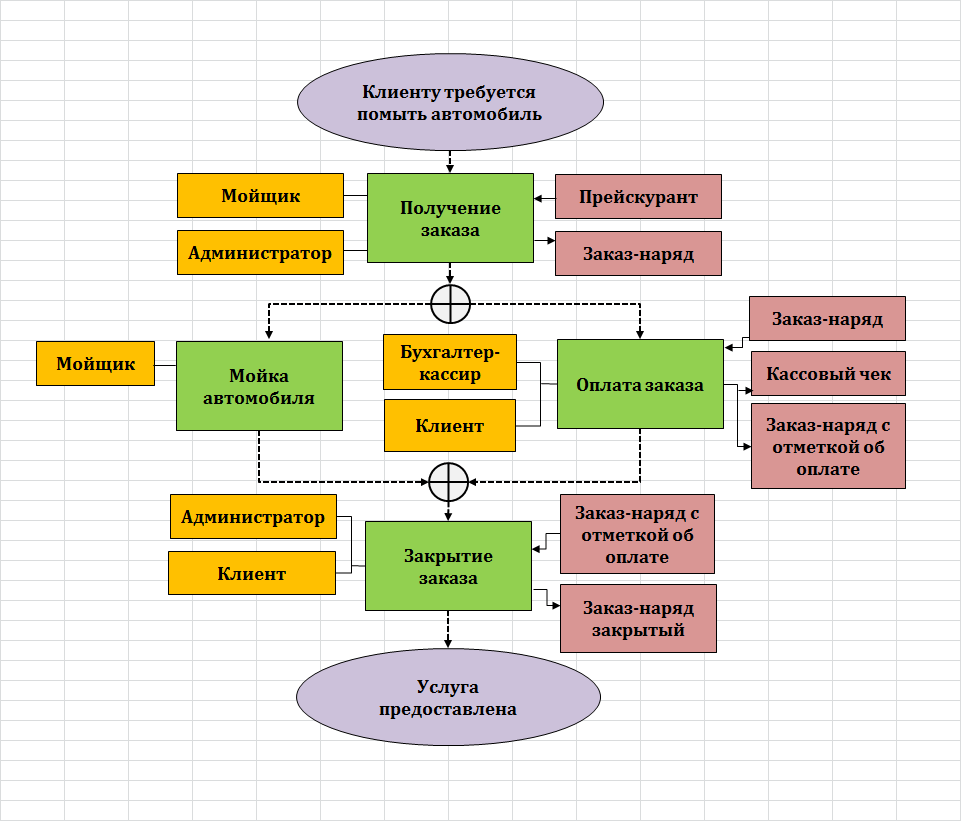 Рисунок 2 Основные бизнес-процессы организацииИнформационная система функционирующая на предприятии и поддерживающая её инфраструктура.    Рисунок 3 Информационная система предприятия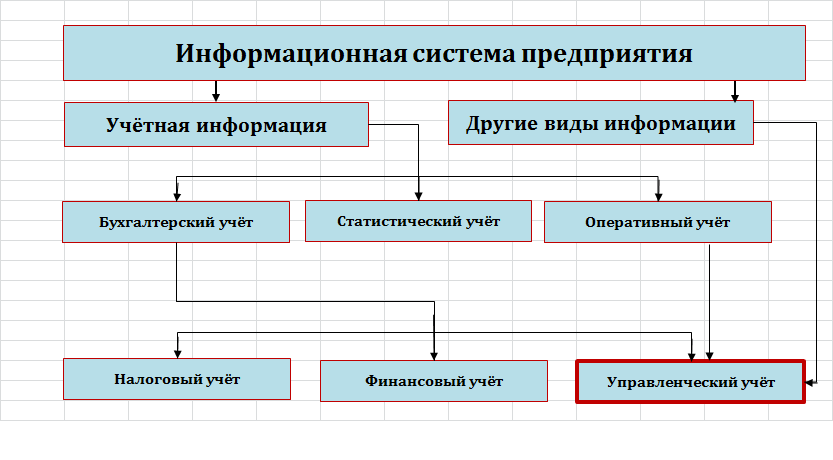 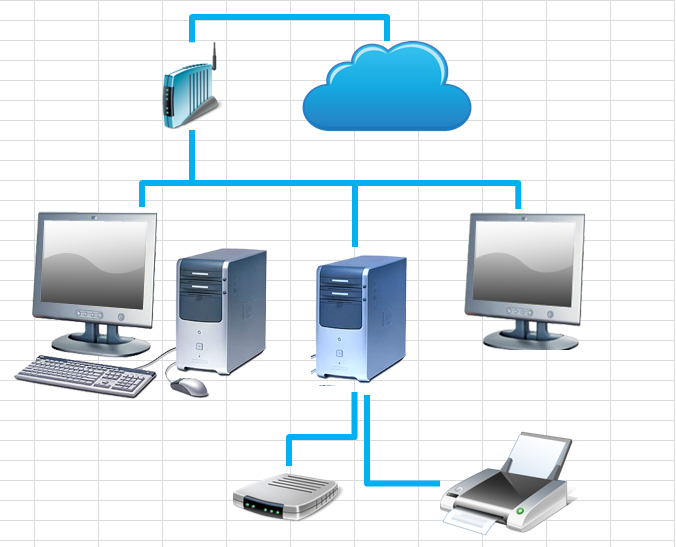              Рисунок 4 Инфраструктура ИС предприятияИнформационная сеть предприятия состоит из:2 ПК и периферийных устройств - 2 принтера;сетевого адаптера для ПК и сетевых кабелей;сетевого оборудования: концентратора (для передачи между устройствами всей поступающей информации) и коммутатора, которые соединяют между собой ПК и принтеры;сетевой операционной системы Windows.Локальная вычислительная сеть – одноранговая, с выделенным файл-сервером. Структура – шинная – все компьютеры связаны в цепочку. Причем на ее концах надо разместить так называемые терминаторы, служащие для гашения сигнала. Если же хотя бы один из компьютеров сети с шинной структурой оказывается неисправным, вся сеть в целом становится неработоспособной. В сетях с шинной архитектурой для объединения компьютеров используется тонкий и толстый кабель. Максимальная теоретически возможная пропускная способность таких сетей составляет 10 Мбит/с, Такой пропускной способности для современных приложений, использующих видео- и мультимедийные данные, явно недостаточно, Поэтому почти повсеместно применяются сети с звездообразной архитектурой.Информационная система рассматриваемого предприятия – достаточна проста и в некоторой степени примитивна. В её основе лежит сбор, обработка и отображение первичных данных о хозяйственной деятельности, - систематизация данных с целью получения и обобщения итоговой информации о хозяйственной деятельности, - создание исходной информационной базы для планирования и осуществления контроля за выполнением планов. Хозяйственный учет ведётся по трём направлениям: оперативный - сбор текущей информации (учет явок, простоев оборудования, запчастей, запасов и т.д.);статистический - изучение и контроль наиболее типичных хозяйственных процессов с помощью статистических методов. Он обеспечивает фирму данными о состоянии и движении производственных фондов и другими информационными материалами;бухгалтерский - постоянный, непрерывный, сплошной, достоверный учет хозяйственных операций, охватывающий всю деятельность фирмы и всех ее подразделений. Данные бухучета обязательно подтверждаются документально в строго определенной форме.Оснащение всего персонала техническими средствами не требуется. В данный момент ИС предприятия состоит из двух рабочих станций: 1.подразделение «бухгалтерия» (она же касса) и 2. «управление»  и коммутатора. Компьютеры объединены в малую ЛВС. Программная архитектура – файл-сервер.Программное обеспечение предприятия:ОС Windows XP (на 2 рабочих места);ОС Windows Server 2008;1С: Предприятие. «Автосервис» на 2 рабочих места;Пакет Microsoft Office 2010: Excel; Word; PP; Outlook.Размещены вышеописанные программные продукты на собственной инфраструктуре, локально. Подразделение «бухгалтерии» осуществляет непосредственный учёт, документирование, архивирование результатов хозяйственной деятельности и т.д. Руководитель предприятия в рамках предоставляемого решения 1С: Предприятие 8. «Автосервис» имеет возможность осуществлять анализ деятельности предприятия: формировать различные аналитические отчеты, рассчитывать фактическую себестоимость и рентабельность, оценивать эффективность работы персонала, финансовый результат. Шаг4. Внедрение новой информационной системы.  Задача: Обосновать необходимость внедрения новой информационной системы и разработать ее архитектуру. 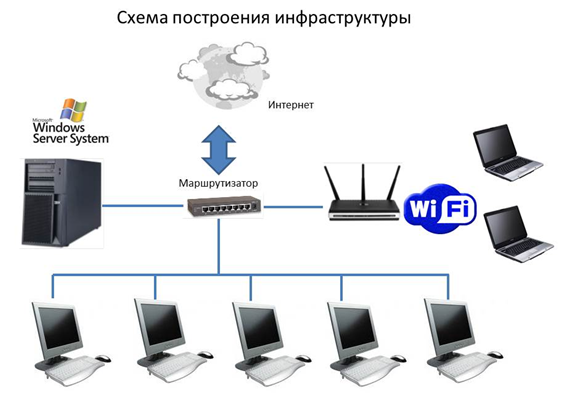 В рамках данной работы студенту предлагается обосновать необходимость внедрения новой информационной системы, описать на какие бизнес процессы данная система воздействует, построить диаграмму ее развертывания и ресурсно-сервисную модель. Студенту необходимо предоставить:  Детализированное описание новой информационной системы.  Функциональность информационной системы.  Системные требования к информационной системе.  Диаграмму развертывания новой информационной системы и ее связь с существующей инфраструктурой. Шаг 5. Описание структуры ИТ подразделения. Задача: Описать организационную структуру ИТ подразделения и основные бизнес процессы. Студенту необходимо построить модель бизнес процессов ИТ подразделения (на основе ITIL/ITSM) и построить его связь с организационной структурой компании.Необходимо показать как ИТ подразделение обеспечивает поддержку существующих информационных систем и внедрение новой. Рекомендуется описать основные роли сотрудников ИТ подразделения, которые задействованы в процессе, в соответствии с ITIL/ITSM и сценарии ввода новой системы в эксплуатацию.Шаг 6. Описать объекты, использующиеся для документирования архитектуры организации. Задача: Описать объекты, необходимые для документирования архитектуры предприятия. На данном этапе строиться модель данных для CMDB. Студенту необходимо описать объекты, которые будут им использоваться при документировании архитектуры предприятия. Описание должно включать в себя иерархию объектов и связи между ними. Рекомендуется описывать только те объекты, которые будут использоваться при дальнейшем моделировании. На презентации необходимо обосновать выбор объектов.